Отчет о реализации мероприятия 9.1 ПРДСО АлтГУ 2016 КОНФЕРЕНЦИЯ МОЛОДЕЖНОЙ АССАМБЛЕИ БРИКСС 23 по 27 июня 2016 года на площадке Алтайского государственного университета состоялось международное мероприятие - Конференция Молодежной Ассамблеи БРИКС (далее – Конференция).Конференция проводилась по инициативе Ассоциации общественных объединений «Национальный Совет молодежных и детских объединений России» в рамках Программы развития деятельности студенческих объединений АлтГУ на 2016 год при поддержке Министерства образования и науки Российской Федерации, Федерального агентства по делам молодежи, Ассоциации азиатских университетов.Основная задача Конференции – систематизация сотрудничества стран БРИКС в сфере молодёжной политики. Содержательная программа включила публичное обсуждение возможностей, путей и механизмов международного молодежного сотрудничества стран-участниц БРИКС, презентацию проектов и программ взаимодействия в области международного молодежного сотрудничества, обсуждение перспектив создания Международной ассоциации молодежных организаций БРИКС, стратегии её работы и развития.Набор участников Конференции осуществлялся на площадке интерактивной системы организации молодежных научных и общественно значимых мероприятий Портал Ломоносов. Страница Конференции - https://lomonosov-msu.ru/rus/event/3681/. К участию в Конференции приглашались представители органов государственной власти и муниципальных структур, работающих с молодежью, образовательных учреждений, представители делового сообщества, средств массовой информации, лидеры молодежных и студенческих объединений стран – участниц БРИКС, сфера деятельности и интересы которых связаны с развитием международного молодежного сотрудничества и общественной дипломатии на платформе БРИКС. Всего зарегистрировалось 219 человек, были одобрены 140 заявок, 105 из которых приняли очное участие в мероприятии. Дополнительно в организации и проведении приняли участие: 10 экспертов, 15 организаторов, 4 переводчика, 4 представителя СМИ, 28 волонтер, 3 фотографа. На мероприятии были представлены все страны БРИКС, большое количество городов, учебных заведений и организаций (Приложение 1). В качестве организаторов, модераторов, экспертов и гостей в Конференции приняли участие:  Вязовская Льяна Анатольевна, программный директор Национального комитета по исследованию БРИКС; Кувшинова Наталья Сергеевна, председатель Молодежного Парламента при Государственной Думе Федерального Собрания Российской Федерации; Целевич Антон Анатольевич, сопредседатель Президиума Российского союза студенческих организаций; Шурыгин Сергей Васильевич, заместитель исполнительного директора фонда "Русский мир"; Суворова Лукьяна Ивановна, заместитель председателя Национального Совета молодежных и детских объединений России; Ильин Виталий Анатольевич, заместитель председателя Союза молодых инженеров России, член клуба "Экономикус" МГИМО МИД России; Якушев Николай Николаевич, депутат Алтайского краевого Законодательного Собрания, член Палаты молодых законодателей при Совете Федерации Федерального Собрания Российской Федерации; Аничкин Евгений Сергеевич, первый проректор учебной работе Алтайского государственного университета; Гудков Владимир Викторович, председатель комитета по делам молодежи администрации города Барнаула; Байбородова Валентина Сергеевна, начальник сектора развития проектов в сфере молодежной политики и поддержки молодежных инициатив управления по молодежной политике Главного управления образования и молодежной политики Алтайского края.Рабочими языками Конференции стали русский и английский.Для участников была подготовлена насыщенная содержательная, культурно-творческая и экскурсионная программа (Приложение 2). В содержательной работе участники и эксперты Конференции старались опираться на опыт и материалы предыдущих молодежных мероприятий БРИКС (План действий по итогам первого молодежного Саммита БРИКС 2015, Меморандум о взаимопонимании и сотрудничестве в сфере молодежной политики БРИКС и другие). По итогам Конференции был подготовлен проект Резолюции (Приложение 3), участникам вручены сертификаты.Мероприятие имеет широкую информационную поддержку, базовой информационной площадкой осветившей ход и результаты Конференции стал сайт Алтайского государственного университета www.asu.ru и группа  социальной сети «ВКонтакте» https://vk.com/briscasu.Приложение 1УЧАСТНИКИ КОНФЕРЕНЦИИ МОЛОДЕЖНОЙ АССАМБЛЕИ БРИКССтраны:Бразилии (Ferreira Rodrigues Junior, Thomas Henrique de Toledo Stella)РоссииИндии (Akil Mohammad, Caroline Maninee, Dash Snigdha Saurav)Китая (Deng Ghe и студенты АлтГУ)ЮАР (Lebesa Dorothy Malefu)Города:BeijingBrasíliaCape TownDelhiHarbinNew DelhiSão PauloShanghaiSriperumbudurАрхангельскБарнаулБелгородБийскВеликий НовгородВладивостокВолгоградДушанбеЕкатеринбургЗерноградИжевскКазаньКемеровоКировКраснодарКрасноярскМоскваНижний НовгородНовоалтайскНовосибирскОмскПятигорскРиддерРостов-на-ДонуСанкт-ПетербургСочиТомскУлан-УдэУфаЧелябинскЯрославльУниверситеты:Tsinghua University, School of Public Policy and ManagementUniversity of San PauloАлтайский государственный гуманитарно-педагогический университет имени В.М. ШукшинаАлтайский государственный институт культурыАлтайский государственный педагогический университетАлтайский государственный технический университет им. И.И. ПолзуноваАлтайский государственный университетБелгородский государственный институт искусств и культурыВоенно-медицинская академия имени С.М. КироваВсероссийская академия внешней торговли Ижевский государственный технический университет имени М.Т. КалашниковаКазанский (Приволжский) федеральный университетКазанский государственный энергетический университетКемеровский государственный университетНациональный исследовательский технологический университет «МИСиС»Национальный исследовательский университет «Высшая школа экономики»Новгородский государственный университет имени Ярослава МудрогоНовосибирский государственный университетОмская гуманитарная академияРоссийский государственный университет нефти и газа имени И.М. ГубкинаРоссийский национальный исследовательский медицинский университет им.Н.И.ПироговаСанкт-Петербургский архитектурно-строительный университет Санкт-Петербургский государственный институт психологии и социальной работыСанкт-Петербургский государственный университетСанкт-Петербургский государственный экономический университетСанкт-Петербургский национальный исследовательский университет информационных технологий, механики и оптики Северо-Западный государственный медицинский университет имени И.И. МечниковаСибирская государственная автомобильно-дорожная академия Томский государственный университетФинансовый университет при Правительстве РФОРГАНИЗАЦИИ:BRICS International ForumCebrapazChina University Media UnionRossotrudnichestvo BrazilЛюди СолнцаАИСТ Алтайское краевое законодательное собраниеАлтайское региональное отделения Российского союза сельской молодежиКлуб "Экономикус" МГИМО МИД РоссииКомитет по делам молодежи администрации города БарнаулаМеждународное направление Координационного студенческого самоуправления ИжГТУ имени М.Т. КалашниковаМинистерство физической культуры, спорта и молодежной политики Свердловской областиМО РАПНМолодежный парламент г. КемеровоМолодежный парламент г.СочиМолодежный Парламент при Государственной Думе Федерального Собрания Российской ФедерацииМолодежный парламент при Новгородской областной ДумеМуниципальное бюджетное учреждение "Кемеровский центр молодежных инициатив" Научное студенческое общество "Государственное управление и финансовый контроль"Национальный комитет по исследованию БРИКСНациональный Совет молодежных и детских объединений РоссииОбъединение молодежи КавказаОбъединенный совет обучающихся АлтГУОтдел по работе с иностранными студентами РГУ нефти и газа им. И. М. ГубкинаПалата молодых законодателей при Совете Федерации Федерального Собрания Российской ФедерацииРоссийский Союз Молодежи в г.СочиРоссийский союз студенческих организацийСовет иностранных студентов Университета ИТМОСовет обучающихся Университета ИТМО Союз молодых инженеров РоссииСоюз студентов и аспирантов КемГУСтуденческий совет НовГУСтуденческий совет при Правительстве Санкт-ПетербургаСтуденческое научное общество ВШЭСтуденческое научное общество КФУУправление международной академической мобильности ТГУУправление международной деятельности НГУУправление по молодежной политике Главного управления образования и молодежной политики Алтайского краяФонд "Русский мир"Центр Международных Коммуникаций СПбГЭУЭнергосканПриложение 2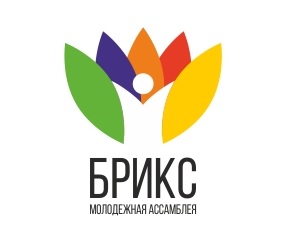 ПРОГРАММА КОНФЕРЕНЦИИ МОЛОДЕЖНОЙ АССАМБЛЕИ БРИКС(23 – 27 июня 2016)БАРНАУЛ, РОССИЙСКАЯ ФЕДЕРАЦИЯПриложение 3РЕЗОЛЮЦИЯ КОНФЕРЕНЦИИ МОЛОДЕЖНОЙ АССАМБЛЕИ БРИКС23-26 июня 2016, БарнаулКонференция Молодежной ассамблеи БРИКС (далее - Конференция) состоялась в г. Барнауле (Российская Федерация) на базе Алтайского государственного университета (далее - АлтГУ) с 23 по 26 июня 2016 года по инициативе Национального Совета молодежных и детских объединений России в рамках Программы развития деятельности студенческих объединений АлтГУ на 2016 год при поддержке Министерства образования и науки Российской Федерации, Федерального агентства по делам молодежи, Ассоциации азиатских университетов, Российского союза студенческих организаций.Конференция направлена на систематизацию сотрудничества стран БРИКС в сфере молодёжной политики, выстраивание взаимодействия по различным направлениям работы общественных структур, СМИ, молодежных объединений стран БРИКС.В работе Конференции приняли участие более 120 представителей молодежных организаций Бразилии, России, Индии, Китая и ЮАР. В качестве экспертов выступили представители Национального Совета молодежных и детских объединений России, Национального комитета по исследованию БРИКС, Фонда «Русский мир», Молодежного Парламента при Государственной Думе Федерального Собрания Российской Федерации, Палаты молодых законодателей при Совете Федерации Федерального Собрания Российской Федерации, Союза молодых инженеров России, Российского союза сельской молодежи, Российского союза студенческих организаций, МГИМО, АлтГУ. Организаторы, участники и эксперты Конференции, обсудив вопросы по созданию и деятельности Молодежной Ассамблеи БРИКС,учитывая важность экономического, политического, научного, образовательного, гуманитарного и информационного сотрудничества стран БРИКС;констатируя рост роли молодежных неправительственных организаций в развитии международного сотрудничества;способствуя укреплению понимания, сотрудничества и дружбы между молодежью стран БРИКС;основываясь на принципах добровольного участия, равенства, коллегиальности принятия решений;опираясь на План действий по итогам первого Молодежного Саммита БРИКС 2015 года;изучив опыт организации работы международных молодежных организаций;принимая во внимание необходимость координации  сотрудничества молодёжных организаций Бразилии, России, Индии, Китая и ЮАР в рамках БРИКСРЕШИЛИ:Признать успешным проведение Конференции на базе Алтайского государственного университета и актуальность создания Молодежной ассоциации стран БРИКС – «Молодежной Ассамблеи БРИКС». Выразить благодарность за поддержку в проведении Конференции Министерству образования и науки Российской Федерации, Федеральному агентству по делам молодежи, Ассоциации азиатских университетов, Российскому союзу студенческих организаций, органам государственной власти Алтайского края и местного самоуправления города Барнаула. Опубликовать по итогам Конференции сборник материалов. Рекомендовать Сборник материалов к тиражированию и распространению в молодежных объединениях Бразилии, России, Индии, Китая, ЮАР. Поручить организаторам Конференции подготовку проект Положения о Молодежной Ассамблее БРИКС и его согласование с заинтересованными сторонами. Создать Рабочую группу по доработке проекта Положения о Молодежной Ассамблее БРИКС. Рекомендовать молодежным организациям Бразилии, России, Индии, Китая и ЮАР подготовить предложения в проект Положения о Молодежной Ассамблее БРИКС, направить в рабочую группу (в течение месяца, с детализацией). Запланировать проведение в Российской Федерации в 2016 году учредительного собрания Молодежной Ассамблеи БРИКС.Обратиться к профильным ведомствам ответственным за реализацию молодежной политики стран БРИКС с просьбой поддержать организацию в Российской Федерации в 2016 году учредительного собрания Молодежной Ассамблеи БРИКС и направить своих представителей для участия.Рекомендовать участникам Конференции Молодежной Ассамблеи БРИКС участие в учредительном собрании Молодежной Ассамблеи БРИКС.23июня (четверг)23июня (четверг)23июня (четверг)06.00-17.00Заезд участников, размещение в гостиницахЭкскурсионная программаЗаезд участников, размещение в гостиницахЭкскурсионная программа06.00-17.00Гостиница «Центральная»ул. Ленина, 57, центр города, wi-fi06.00-17.00Гостиница «Алиса»пр. Социалистический, 54, центр города, wi-fi06.00-17.00Гостиница «Обь»ул. Папанинцев, 96в к2, центр города, wi-fi06.00-17.00Гостиница «Колос» ул. Молодежная, 25, центр города, wi-fi06.00-17.00Алтайский государственный университет, место проведения Конференцииул. Димитрова, 66, центр города, wi-fi,зал Ученого совета, Концертный зал, аудитории, универ-кафе, галерея «Универсум», музей археологии, библиотека;пр. Социалистический, 68, центр города, Актовый зал молодежных мероприятий, Центр студенческого творчества и досуга, столовая, Лига студентов АГУ.11.00-13.00Обзорная экскурсия «Знакомство с Барнаулом»(Общий сбор - площадь Сахарова, центральная сцена)Обзорная экскурсия «Знакомство с Барнаулом»(Общий сбор - площадь Сахарова, центральная сцена)13.00-14.00Обед(Столовая, пр. Социалистический, 68)Обед(Столовая, пр. Социалистический, 68)14.00-16.30Обзорная экскурсия «Знакомство с Барнаулом»(Общий сбор - площадь Сахарова, центральная сцена)Обзорная экскурсия «Знакомство с Барнаулом»(Общий сбор - площадь Сахарова, центральная сцена)16.30-17.30Установочная встреча(1 С, пр. Социалистический, 68)Целевич Антон Анатольевич, начальник управления воспитательной и внеучебной работы Алтайского государственного университета, сопредседатель президиума Российского союза студенческих организацийСуворова Лукьяна Ивановна, заместитель председателя Национального Совета молодежных и детских объединений РоссииУстановочная встреча(1 С, пр. Социалистический, 68)Целевич Антон Анатольевич, начальник управления воспитательной и внеучебной работы Алтайского государственного университета, сопредседатель президиума Российского союза студенческих организацийСуворова Лукьяна Ивановна, заместитель председателя Национального Совета молодежных и детских объединений России17.30-19.30Спектакль театральной мастерской «Homo Artisticus»Алтайского государственного университета «Станционный смотритель»(Актовый зал молодёжных мероприятий, пр. Социалистический, 68)Спектакль театральной мастерской «Homo Artisticus»Алтайского государственного университета «Станционный смотритель»(Актовый зал молодёжных мероприятий, пр. Социалистический, 68)19.30-21.30Приветственный ужин (Столовая, пр. Социалистический, 68)Приветственный ужин (Столовая, пр. Социалистический, 68)24 июня (пятница)24 июня (пятница)24 июня (пятница)08.00-09.30Завтрак(Для проживающих в гостинице «Обь» - столовая, пр. Социалистический, 68;для остальных – по месту проживания)Завтрак(Для проживающих в гостинице «Обь» - столовая, пр. Социалистический, 68;для остальных – по месту проживания)09.30-10.00Регистрация участников (1А С, пр. Социалистический, 68)Регистрация участников (1А С, пр. Социалистический, 68)10.00-11.00Официальное открытие конференции Молодежной Ассамблеи БРИКС(1 С, пр. Социалистический, 68)Модератор:Целевич Антон Анатольевич, начальник управления воспитательной и внеучебной работы Алтайского государственного университета, сопредседатель президиума Российского союза студенческих организацийПриветствие:Официальное открытие конференции Молодежной Ассамблеи БРИКС(1 С, пр. Социалистический, 68)Модератор:Целевич Антон Анатольевич, начальник управления воспитательной и внеучебной работы Алтайского государственного университета, сопредседатель президиума Российского союза студенческих организацийПриветствие:11.00-11.10Протокольное фотографированиеПресс-подходПротокольное фотографированиеПресс-подход11.10-12.40Панельная дискуссия «Роль БРИКС в глобальной политике»(1 С, пр. Социалистический, 68)Вязовская Льяна Анатольевна, программный директор Национального комитета по исследованию БРИКСПанельная дискуссия «Роль БРИКС в глобальной политике»(1 С, пр. Социалистический, 68)Вязовская Льяна Анатольевна, программный директор Национального комитета по исследованию БРИКС12.50-14.00Обед(Столовая, пр. Социалистический, 68)Обед(Столовая, пр. Социалистический, 68)14.00-15.00Презентация молодежной политики стран БРИКС(1 С, пр. Социалистический, 68)Модератор:Суворова Лукьяна Ивановна, заместитель председателя Национального Совета молодежных и детских объединений России;Молодежная политика России – Суворова Лукьяна ИвановнаМолодежная политика Бразилии, Индии, Китая, ЮАР – представители делегацийПрезентация молодежной политики стран БРИКС(1 С, пр. Социалистический, 68)Модератор:Суворова Лукьяна Ивановна, заместитель председателя Национального Совета молодежных и детских объединений России;Молодежная политика России – Суворова Лукьяна ИвановнаМолодежная политика Бразилии, Индии, Китая, ЮАР – представители делегаций15.10-16.40РАБОТА ПО СЕКЦИЯМ:I. СОТРУДНИЧЕСТВО В СФЕРЕ ПРЕДПРИНИМАТЕЛЬСТВА(1А С, пр. Социалистический, 68)Модератор: Болотнов Александр Дмитриевич, координатор международных программ Национального Совета молодежных и детских объединений РоссииЭксперты:Ильин Виталий Анатольевич, заместитель председателя Союза молодых инженеров РоссииШабанова Анастасия Юрьевна, заместитель председателя Алтайского регионального отделения Российского союза сельской молодежиДоклады участниковII. СТУДЕНЧЕСКОЕ И НАУЧНОЕ СОТРУДНИЧЕСТВО(1С, пр. Социалистический, 68)Модератор: Григорян Милена Варужановна, координатор молодежного сотрудничества БРИКС Национального Совета молодежных и детских объединений РоссииЭксперты:Вязовская Льяна Анатольевна, программный директор Национального комитета по исследованию БРИКС Кувшинова Наталья Сергеевна, председатель Молодежного Парламента при Государственной Думе Федерального Собрания Российской ФедерацииЦелевич Антон Анатольевич, начальник управления воспитательной и внеучебной работы Алтайского государственного университета, сопредседатель президиума Российского союза студенческих организацийДоклады участниковIII. КУЛЬТУРНОЕ И ГУМАНИТАРНОЕ СОТРУДНИЧЕСТВО МОЛОДЕЖИ(213 С, пр. Социалистический, 68)Модератор: Суворова Лукьяна Ивановна, заместитель председателя Национального Совета молодежных и детских объединений РоссииЭксперты:Шурыгин Сергей Васильевич, заместитель исполнительного директора фонда «Русский мир»Якушев Николай Николаевич, депутат Алтайского краевого Законодательного Собрания, член Палаты молодых законодателей при Совете Федерации Федерального Собрания Российской ФедерацииДоклады участниковРАБОТА ПО СЕКЦИЯМ:I. СОТРУДНИЧЕСТВО В СФЕРЕ ПРЕДПРИНИМАТЕЛЬСТВА(1А С, пр. Социалистический, 68)Модератор: Болотнов Александр Дмитриевич, координатор международных программ Национального Совета молодежных и детских объединений РоссииЭксперты:Ильин Виталий Анатольевич, заместитель председателя Союза молодых инженеров РоссииШабанова Анастасия Юрьевна, заместитель председателя Алтайского регионального отделения Российского союза сельской молодежиДоклады участниковII. СТУДЕНЧЕСКОЕ И НАУЧНОЕ СОТРУДНИЧЕСТВО(1С, пр. Социалистический, 68)Модератор: Григорян Милена Варужановна, координатор молодежного сотрудничества БРИКС Национального Совета молодежных и детских объединений РоссииЭксперты:Вязовская Льяна Анатольевна, программный директор Национального комитета по исследованию БРИКС Кувшинова Наталья Сергеевна, председатель Молодежного Парламента при Государственной Думе Федерального Собрания Российской ФедерацииЦелевич Антон Анатольевич, начальник управления воспитательной и внеучебной работы Алтайского государственного университета, сопредседатель президиума Российского союза студенческих организацийДоклады участниковIII. КУЛЬТУРНОЕ И ГУМАНИТАРНОЕ СОТРУДНИЧЕСТВО МОЛОДЕЖИ(213 С, пр. Социалистический, 68)Модератор: Суворова Лукьяна Ивановна, заместитель председателя Национального Совета молодежных и детских объединений РоссииЭксперты:Шурыгин Сергей Васильевич, заместитель исполнительного директора фонда «Русский мир»Якушев Николай Николаевич, депутат Алтайского краевого Законодательного Собрания, член Палаты молодых законодателей при Совете Федерации Федерального Собрания Российской ФедерацииДоклады участников17.00-18.30Торжественный концерт с участием творческих коллективов Евразийского национального университета им. Л.Н. Гумилева(Концертный зал, ул. Димитрова, 66)Торжественный концерт с участием творческих коллективов Евразийского национального университета им. Л.Н. Гумилева(Концертный зал, ул. Димитрова, 66)19.00-20.00Ужин(Столовая, пр. Социалистический, 68)Ужин(Столовая, пр. Социалистический, 68)20.00-22.00Экскурсионная программа «Вечерний город Барнаул»(Общий сбор у парадного входа, пр. Социалистический, 68)Экскурсионная программа «Вечерний город Барнаул»(Общий сбор у парадного входа, пр. Социалистический, 68)25 июня (суббота)25 июня (суббота)25 июня (суббота)09.00-10.00Завтрак(Для проживающих в гостинице «Обь» - Универ-кафе, ул. Димитрова, 66;для остальных – по месту проживания)Завтрак(Для проживающих в гостинице «Обь» - Универ-кафе, ул. Димитрова, 66;для остальных – по месту проживания)10.00-10.30Предложения по развитию молодежного сотрудничества в рамках БРИКС (Зал Ученого Совета, ул. Димитрова, 66)Доклады представителей секцийПредложения по развитию молодежного сотрудничества в рамках БРИКС (Зал Ученого Совета, ул. Димитрова, 66)Доклады представителей секций10.30-11.20Сотрудничество в рамках XIX Всемирного фестиваля молодежи и студентов – 2017»(Зал Ученого Совета, ул. Димитрова, 66)Суворова Лукьяна Ивановна, заместитель председателя Национального Совета молодежных и детских объединений РоссииБолотнов Александр Дмитриевич, координатор международных программ Национального Совета молодежных и детских объединений РоссииСотрудничество в рамках XIX Всемирного фестиваля молодежи и студентов – 2017»(Зал Ученого Совета, ул. Димитрова, 66)Суворова Лукьяна Ивановна, заместитель председателя Национального Совета молодежных и детских объединений РоссииБолотнов Александр Дмитриевич, координатор международных программ Национального Совета молодежных и детских объединений России11.30-13.00Мастер-класс: «Проведение международных переговоров»(Зал Ученого Совета, ул. Димитрова, 66)Суворова Лукьяна Ивановна, заместитель председателя Национального Совета молодежных и детских объединений РоссииИльин Виталий Анатольевич, заместитель председателя Союза молодых инженеров России, член клуба «Экономикус» МГИМО МИД РоссииМастер-класс: «Проведение международных переговоров»(Зал Ученого Совета, ул. Димитрова, 66)Суворова Лукьяна Ивановна, заместитель председателя Национального Совета молодежных и детских объединений РоссииИльин Виталий Анатольевич, заместитель председателя Союза молодых инженеров России, член клуба «Экономикус» МГИМО МИД России13.00-14.00Обед(Универ-кафе, ул. Димитрова, 66)Обед(Универ-кафе, ул. Димитрова, 66)14.00-15.30Разработка концепции Молодежной Ассамблеи БРИКС(Зал Ученого Совета, ул. Димитрова, 66)Модераторы:Григорян Милена Варужановна, координатор молодежного сотрудничества БРИКС Национального Совета молодежных и детских объединений России;Болотнов Александр Дмитриевич, координатор международных программ Национального Совета молодежных и детских объединений РоссииРазработка концепции Молодежной Ассамблеи БРИКС(Зал Ученого Совета, ул. Димитрова, 66)Модераторы:Григорян Милена Варужановна, координатор молодежного сотрудничества БРИКС Национального Совета молодежных и детских объединений России;Болотнов Александр Дмитриевич, координатор международных программ Национального Совета молодежных и детских объединений России15.30-16.00Кофе-пауза (Универ-кафе, ул. Димитрова, 66)Кофе-пауза (Универ-кафе, ул. Димитрова, 66)16.00-17.00Презентация предложений фокус-групп в концепцию Молодежной Ассамблеи БРИКС(Зал Ученого Совета, ул. Димитрова, 66)Модератор: Суворова Лукьяна Ивановна, заместитель председателя Национального Совета молодежных и детских объединений РоссииПрезентация предложений фокус-групп в концепцию Молодежной Ассамблеи БРИКС(Зал Ученого Совета, ул. Димитрова, 66)Модератор: Суворова Лукьяна Ивановна, заместитель председателя Национального Совета молодежных и детских объединений России17.00-18.00Подведение итогов Конференции Молодежной Ассамблеи БРИКС(Зал Ученого Совета, ул. Димитрова, 66)Модератор: Целевич Антон Анатольевич, начальник управления внеучебной и воспитательной работы Алтайского государственного университетаПодведение итогов:Вязовская Льяна Анатольевна, программный директор Национального комитета по исследованию БРИКССуворова Лукьяна Ивановна, заместитель председателя Национального Совета молодежных и детских объединений РоссииВручение сертификатов участниковСвободный микрофонПодведение итогов Конференции Молодежной Ассамблеи БРИКС(Зал Ученого Совета, ул. Димитрова, 66)Модератор: Целевич Антон Анатольевич, начальник управления внеучебной и воспитательной работы Алтайского государственного университетаПодведение итогов:Вязовская Льяна Анатольевна, программный директор Национального комитета по исследованию БРИКССуворова Лукьяна Ивановна, заместитель председателя Национального Совета молодежных и детских объединений РоссииВручение сертификатов участниковСвободный микрофон18.00-20.00Торжественный ужин (Универ-кафе, ул. Димитрова, 66)Торжественный ужин (Универ-кафе, ул. Димитрова, 66)26 июня (воскресенье)26 июня (воскресенье)26 июня (воскресенье)06.00-00.00Экскурсионная программа «Перекресток миров»Экскурсионная программа «Перекресток миров»06.00Отъезд на экскурсию, информация об Алтае, завтрак в дороге(Общий сбор - площадь Сахарова, центральная сцена)Отъезд на экскурсию, информация об Алтае, завтрак в дороге(Общий сбор - площадь Сахарова, центральная сцена)09.00Прибытие в с. СросткиЭкскурсия на г. Пикет к памятнику В.М. ШукшинуПрибытие в с. СросткиЭкскурсия на г. Пикет к памятнику В.М. Шукшину09.40-11.00Переезд в с. МанжерокПереезд в с. МанжерокI группаI группаII группа11.00-11.35Подъём на кресельном подъёмнике на г. Малая СинюхаПодъём на кресельном подъёмнике на г. Малая Синюха11.00-11.30Пеший переход к Тавдинским пещерам через подвесной мост в районе Бирюзовой Катуни, группа делится на 2 частиПеший переход к Тавдинским пещерам через подвесной мост в районе Бирюзовой Катуни, группа делится на 2 части11.35-12.00Экскурсия по г. Малая Синюха, фотографированиеЭкскурсия по г. Малая Синюха, фотографирование11.30-12.30Тавдинские пещеры11.30-12.30Тавдинские пещеры11.30-12.30Перекресток миров, сувенирный шоппинг12.00-12.35Спуск на кресельном подъёмникеСпуск на кресельном подъёмнике12.30-13.30Перекресток миров, сувенирный шоппинг12.30-13.30Перекресток миров, сувенирный шоппинг12.30-13.30Тавдинские пещеры12.35-12.55Переезд к месту обедаПереезд к месту обеда13.30-13.40Переезд к месту обедаПереезд к месту обеда13.00-13.40Обед в кафе «Сердце Алтая»Обед в кафе «Сердце Алтая»13.40-14.20Обед в кафе «Сердце Алтая»Обед в кафе «Сердце Алтая»13.40-13.55Переезд к озеру АяПереезд к озеру Ая14.20-14.35Переезд к озеру АяПереезд к озеру Ая13.55-14.30Прогулка по озеру Ая, фотографированиеПрогулка по озеру Ая, фотографирование14.35-15.10Прогулка по озеру Ая, фотографированиеПрогулка по озеру Ая, фотографирование14.30-14.50Переезд к Тавдинским пещерам, группа делится на 2 частиПереезд к Тавдинским пещерам, группа делится на 2 части15.10-15.30Переезд к подъёмникуПереезд к подъёмнику14.30-14.50Переезд к Тавдинским пещерам, группа делится на 2 частиПереезд к Тавдинским пещерам, группа делится на 2 части15.30-16.05Подъём на кресельном подъёмнике на г. Малая СинюхаПодъём на кресельном подъёмнике на г. Малая Синюха14.50-15.50Тавдинские пещеры14.50-15.50Тавдинские пещеры14.50-15.50Перекресток миров, сувенирный шоппинг16.05-16.30Экскурсия по г. Малая Синюха, фотографированиеЭкскурсия по г. Малая Синюха, фотографирование15.50-16.50Перекресток миров, сувенирный шоппинг15.50-16.50Перекресток миров, сувенирный шоппинг15.50-16.50Тавдинские пещеры16.30-17.05Спуск на кресельном подъёмникеСпуск на кресельном подъёмнике16.50, 17.05Возвращение в г. Барнаул после окончания экскурсийВозвращение в г. Барнаул после окончания экскурсийВозвращение в г. Барнаул после окончания экскурсийВозвращение в г. Барнаул после окончания экскурсийВозвращение в г. Барнаул после окончания экскурсий18.00-18.30Остановка у сувенирного базарчика в с. Сростки, шоппинг, дегустация чая и пирожковОстановка у сувенирного базарчика в с. Сростки, шоппинг, дегустация чая и пирожковОстановка у сувенирного базарчика в с. Сростки, шоппинг, дегустация чая и пирожковОстановка у сувенирного базарчика в с. Сростки, шоппинг, дегустация чая и пирожковОстановка у сувенирного базарчика в с. Сростки, шоппинг, дегустация чая и пирожков21.00Прибытие в г. БарнаулПрибытие в г. БарнаулПрибытие в г. БарнаулПрибытие в г. БарнаулПрибытие в г. Барнаул27 июня (понедельник)27 июня (понедельник)27 июня (понедельник)27 июня (понедельник)27 июня (понедельник)27 июня (понедельник)08.00-12.00Отъезд участников КонференцииОтъезд участников КонференцииОтъезд участников КонференцииОтъезд участников КонференцииОтъезд участников Конференции